Wniosek do karty usług WPP/06Grodzisk Mazowiecki, dnia …………………………….Wnioskodawca: 
.................................................................................. (imię i nazwisko, lub nazwa jednostki organizacyjnej) 
....................................................................................... (adres) 
........................................................................................ ( tel. kontaktowy, adres e-mail)* 
Oznaczenie pełnomocnika (jeżeli jest ustanowiony):         
................................................................................ (imię, nazwisko) 
................................................................................ (adres) 
................................................................................ (tel. kontaktowy, adres e-mail)* WNIOSEKo wydanie zaświadczenia o RewitalizacjiWnoszę o wydanie zaświadczenia potwierdzającego, że działka/i o nr ew. ………………………………………….…………….., obręb ................................, położona/e w miejscowości......................................................, ul. ................................................................... gmina Grodzisk Mazowiecki,  nie znajduje/ą się / znajduje/ą się na obszarze rewitalizacji oraz w Specjalnej Strefie Rewitalizacji w rozumieniu przepisów ustawy z dnia 9 października 2015 roku o rewitalizacji Niniejsze zaświadczenie niezbędne jest celem przedłożenia w: ……………………………………………………………………………………………………………………………………………………(podpis wnioskodawcy/osoby upoważnionej)Załącznik:- 1 egzemplarz odbitki z kopii mapy zasadniczej z oznaczeniem nr ewidencyjnego i granic nieruchomościOpłata skarbowa: - za wydanie zaświadczenia – 17 zł - za udzielenie pełnomocnictwa – 17 złZaświadczenie odbiorę osobiście* / proszę przesłać na adres wnioskodawcy*.*/niepotrzebne skreślićOpłatę skarbową wnosimy rachunek Gminy Grodzisk Mazowiecki - Bank Pekao S.A.:61 1240 6348 1111 0010 4058 8264Klauzula Informacyjna zgodna z Art. 13 
Rozporządzenia Parlamentu Europejskiego i Rady (UE) 2016/679 z dnia 27 kwietnia 2016 r. 
w sprawie ochrony osób fizycznych w związku z przetwarzaniem danych osobowych i w sprawie swobodnego przepływu takich danych oraz uchylenia dyrektywy 95/46/WE (ogólne rozporządzenie o ochronie danych)1. Administratorem Państwa danych osobowych jest Burmistrz Grodziska Mazowieckiego, 
ul. T. Kościuszki 12 a, 05-825 Grodzisk Mazowiecki, e-mail: urzad@grodzisk.pl, tel. 22 755 55 34.2. W sprawach dotyczących przetwarzania przez nas Państwa danych osobowych oraz korzystania 
z praw związanych z ochroną danych osobowych możecie Państwo kontaktować się z Inspektorem Ochrony Danych, e-mail: abi@grodzisk.pl, tel. 22 755 55 34. 3. Dane osobowe będziemy przetwarzać w celach wypełnienia obowiązków prawnych na podstawie:a) wyrażonej przez Państwa zgody (art. 6 ust. 1 lit. a RODO)b) w związku z realizacją obowiązków prawnych (art. 6  ust. 1 lit. c RODO) oraz:Ustawy z dnia 27 marca 2003r. o planowaniu i zagospodarowaniu przestrzennym Ustawy z dnia 14 czerwca 1960r. Kodeks postępowania administracyjnego Uchwał obowiązujących miejscowych planów zagospodarowaniaUstawy z dnia 16 listopada 2006r. o opłacie skarbowejW związku z przetwarzaniem danych w celach o których mowa w pkt. 3 odbiorcami Państwa danych osobowych będą organy władzy publicznej oraz podmioty wykonujące zadania publiczne lub działające na zlecenie organów władzy publicznej, w zakresie i w celach, które wynikają z przepisów powszechnie obowiązującego prawa oraz osoby posiadające dostęp do informacji publicznej w trybie ustawy o dostępnie do informacji publicznej, w przypadku w którym nie zachodzi podstawa do ograniczenia dostępu zgodnie z art. 5 Ustawy o dostępie do informacji publicznej z dnia 6 września 2001 r. W związku z przetwarzaniem Pani/Pana danych osobowych przysługują Pani/Panu następujące uprawnienia: a) prawo dostępu do danych osobowych, w tym prawo do uzyskania kopii tych danychb) prawo do żądania sprostowania (poprawiania) danych osobowych – w przypadku gdy dane są nieprawidłowe lub niekompletnec) prawo do żądania usunięcia danych osobowych (nie dotyczy przypadków określonych w Art. 17 ust. 3 RODO)d) prawo do żądania ograniczenia przetwarzania danych osobowych e) prawo do przenoszenia danych f) prawo sprzeciwu wobec przetwarzania danych W przypadku, gdy przetwarzanie danych osobowych odbywa się na podstawie zgody osoby na przetwarzanie danych osobowych (art. 6 ust. 1 lit a RODO), przysługuje Pani/Panu prawo do cofnięcia tej zgody w dowolnym momencie przy czym jej wycofanie nie wpływa na zgodność z prawem przetwarzania, którego dokonano na podstawie zgody przed jej cofnięciem.Państwa dane nie będą przekazane do państwa trzeciego/organizacji międzynarodowej.Państwa dane będą przechowywane przez okres wynikający z celów przetwarzania opisanych w pkt. 3, a po tym czasie przez okres oraz w zakresie wymaganym przez przepisy powszechnie obowiązującego prawa tj. 5 lat od następnego roku po ostatecznej dacie załatwienia sprawy.Przysługuje Państwu prawo do wniesienia skargi do organu nadzorczego w sposobie i trybie określonym w przepisach RODO oraz Ustawy o ochronie danych osobowych. Adres organu nadzorczego: Prezes Urzędu Ochrony Danych Osobowych, ul. Stawki 2, 00-193 Warszawa, tel. 22 531 03 00, fax. 22 531 03 01, kancelaria@uodo.gov.plPaństwa dane osobowe nie będą przetwarzane w sposób zautomatyzowany i nie będą profilowane.Podanie danych jest obowiązkiem ustawowym wynikającym z art. 63 § 2 ustawy z dnia 14.06.1960 r. Kodeks postępowania administracyjnego. Osoba, której dane dotyczą jest zobowiązana do ich podania w celu uczestnictwa w postępowaniu administracyjnym. Niepodanie danych powoduje niemożliwość uczestniczenia w postępowaniu administracyjnym. 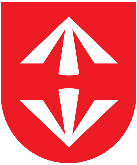 Burmistrz Grodziska Mazowieckiegoul. T. Kościuszki 12A05-825 Grodzisk Mazowiecki